Класс: 3Предмет: Русский языкТема: Изменение имени существительного по падежам. Родительный падеж.Ход урока:Минутка чистописания.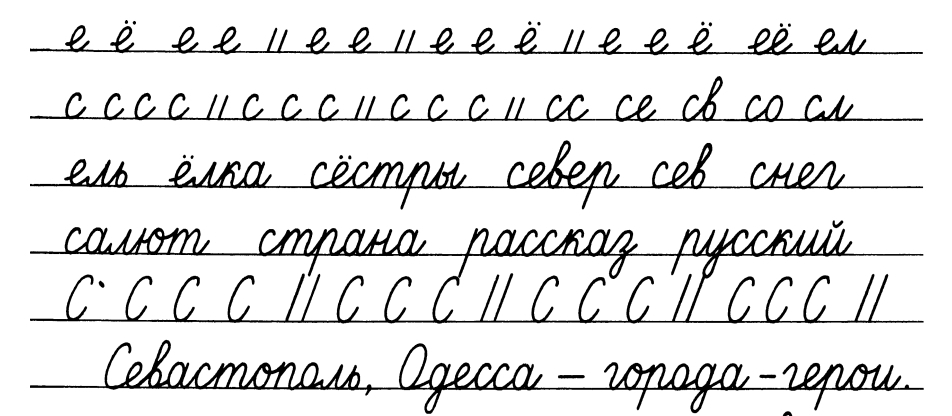 Работа по теме урокаС. 25  - прочитать сообщение профессора Самоварова.Посмотрите видео (объяснение, как определить падеж)https://www.youtube.com/watch?time_continue=39&v=Z7H24wsaPsg&feature=emb_logoПриведите примеры словосочетаний с именем существительным в Родительном падеже (устно).Например, вкус (чего?) апельсина, хвост (кого?) зайца.Выполните устно упр. 40 стр. 25, рассуждайте по образцу.Выполните письменно упр. 39 стр. 25. Выделите окончания у существительных, определите падеж.Домашнее задание: с. 25 правило, стр. 26 упр. 43 (в тетрадь)